广元市住房公积金管理中心精神文明建设工作动态2019 年 第 7 期广元市住房公积金管理中心办公室         2019 年 12 月 30 日窗体顶端*管理中心领导赴剑阁江石村督导扶贫迎检工作*管理中心扎实开展“12•4”宪法宣传日活动窗体顶端管理中心领导赴剑阁江石村督导扶贫迎检工作窗体顶端为确保剑阁县脱贫攻坚整县摘帽验收考核顺利通过，12月3日，市住房公积金管理中心党组书记杨海生、主任李豪带领帮扶责任人到剑阁县江石村督导脱贫攻坚迎省检工作。在座谈会上，杨海生强调，必须“高重视、高标准、严要求”迎接检查。一是组织驻村帮扶干部再次进行入户走访，做到户户见面，进一步加强与贫困户的交流与沟通，加强感恩文化教育和帮扶政策宣讲，提高贫困户和非贫困户对帮扶工作的满意度。二是对村退出“五有”、户脱贫“一超六有”标准进行实地查看和走访，逐一查看“米面油”、“水电气”和广播电视信号，确保“两不愁三保障”到户到人。三是大力整治贫困户房前屋后环境，提升贫困户居住条件和精神面貌。四是要求帮扶责任人务必要做到5个100%，对贫困户的情况了解精准度、对扶贫政策了解、对贫困户和非贫困户的全覆盖、贫困户和非贫困户的认可度和满意率都要达到100%。会后，各帮扶责任人分别深入贫困户家中，扎实开展了“三同”活动。窗体底端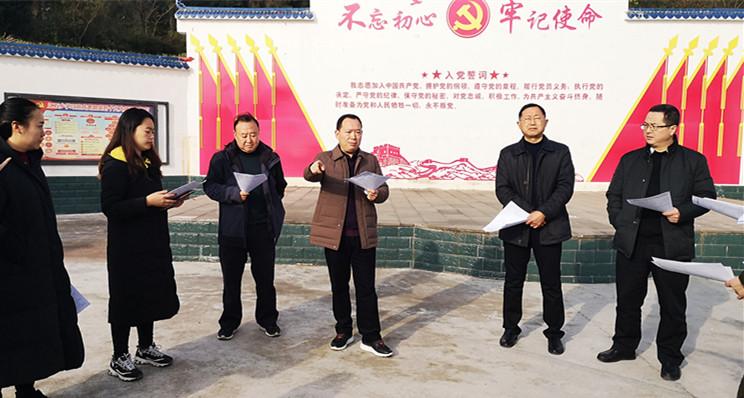 窗体底端窗体顶端管理中心扎实开展“12•4”宪法宣传日活动窗体底端窗体顶端12月4日，市住房公积金管理中心认真组织开展“12.4”宪法宣传日现场咨询活动。市本级及利州管理部在利州广场开展法治宣传，各县区管理部在所辖地就近广场、街道、车站等人流量较多的地方组织开展法治宣传。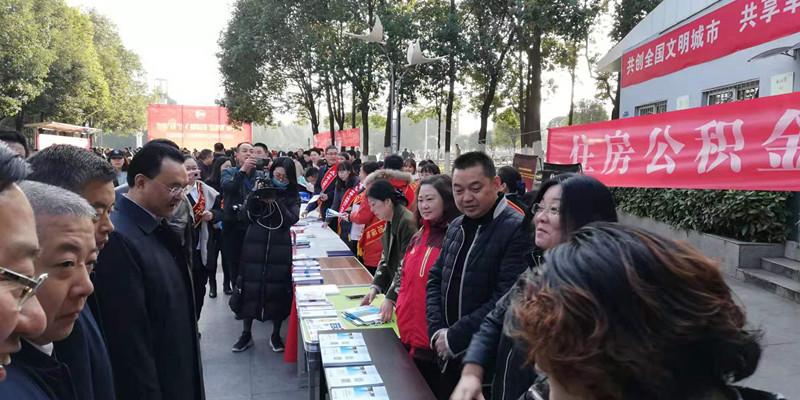 活动现场，公积金宣传人员紧紧围绕习近平新时代中国特色社会主义思想，习近平总书记全面依法治国新理念新思想新战略，党的十九大和十九届四中全会精神，新中国宪法发展历程、宪法的地位和作用、宪法的基本原则和主要内容，社会主义核心价值观，新中国成立70周年广元法治历程和2019年全面依法治市工作成就，《住房公积金管理条例》等内容向市民宣传讲解。宣传公民的法定权益，如何用法律维护自己的合法权益，提高遵法、学法、守法和用法意识。进一步坚定制度自信，强化制度意识，带头维护制度权威，自觉尊崇制度、严格执行制度、坚决维护制度。同时对市民提出的住房公积金个人住房委托贷款、如何提取住房公积金、缴纳住房公积金的好处等问题，逐一耐心细致进行解答。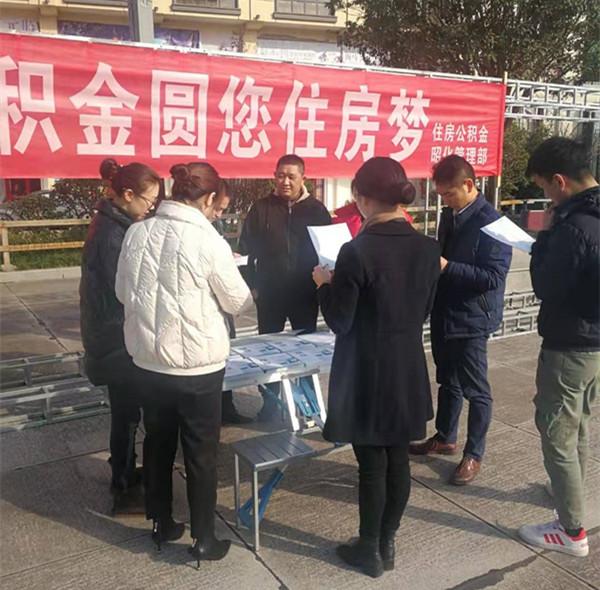 此次宪法宣传日活动管理中心高度重视，及时制定活动宣传方案，分工明确，责任落实，全市住房公积金法治宣传资料、宣传展板和宣传标语等统一制作。据统计，市本级及各县区管理部活动当天共发放宣传资料6000余份，提供法律咨询及讲解住房公积金业务办理2500余人次。